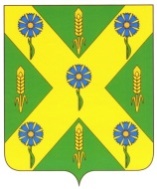 РОССИЙСКАЯ  ФЕДЕРАЦИЯОРЛОВСКАЯ ОБЛАСТЬАДМИНИСТРАЦИЯ НОВОСИЛЬСКОГО РАЙОНА    «31»  октября  .                                                                             № 2 О мероприятиях по  профилактике гриппа, острых  респираторных вирусных инфекций, новой коронавирусной инфекции  в эпидсезоне 2023-.г. в Новосильском районе 	               Заболеваемость острыми респираторными вирусными инфекциями за 9 мес. 2023 года на территории Новосильского района составила 557 случаев, за аналогичный период 2022 года – зарегистрировано - 796 случаев, отмечается снижение заболеваемости ОРВИ  в     1,4 раза. За  9 месяцев  2023 года зарегистрировано 3 случая гриппа, в аналогичном периоде 2022 года случаев заболевания гриппом зарегистрирован – 1 случай. За   9 месяцев 2023 года зарегистрировано 8 случаев внебольничных пневмоний, в аналогичном периоде  2022 года - 12 случаев, отмечается снижение заболеваемости  в 1,4 раза. С целью снижения распространения, уменьшения продолжительности и интенсивности эпидемического подъёма заболеваемости ОРВИ, гриппом в предэпидемический период населению ежегодно необходимо проводить профилактические прививки против гриппа. Иммунизация является основной мерой профилактики гриппа, так как создают у привитого человека иммунитет против данной инфекции.                В соответствии с Постановлением Главного государственного санитарного врача РФ № 9 от 21.06.2023  «О мероприятиях  по профилактике гриппа, ОРВИ и новой коронавирусной инфекции в эпидемическом сезоне 2023-2024 г.г.» необходимо обеспечить работу по полной и  своевременной иммунизации против гриппа и ОРВИ взрослых и детей с целью достижения охвата иммунизацией не менее 60% населения, в том числе не менее 75% - лиц, относящихся к группам риска, определенных национальным календарем профилактических прививок, а также лиц, работающих в организациях птицеводства, свиноводства и лиц, осуществляющих разведение домашней птицы, свиней для реализации населения. В целях обеспечения санитарно-эпидемиологического благополучия населения, снижения заболеваемости ОРВИ, гриппом на территории Новосильского района  районная санитарно-противоэпидемическая комиссия вынесла РЕШЕНИЕ:1. Рекомендовать юридическим лицам и индивидуальным предпринимателям независимо от организационно-правовой формы:1.1.	Поэтапно вводить комплекс профилактических и противоэпидемических мероприятий в зависимости от уровня заболеваемости гриппом и ОРВИ, новой коронавирусной инфекции, включая введение масочного режима, проведение утренних фильтров, введение ограничительных мероприятий.1.2.	Выделить денежные средства на приобретение противогриппозной вакцины для проведения вакцинации против гриппа своих работников, не подлежащих иммунизации в рамках Национального календаря.1.3.	Провести комплекс мероприятий по созданию надлежащих условий в зимний период для работающих на открытом воздухе, поддержанию необходимого температурного режима на рабочих местах.1.5. Обеспечить запас средств индивидуальной защиты для своих работников, дезинфицирующих средств. 1.6 .Запретить в период эпидемического подъема заболеваемости ОРВИ, гриппом, новой коронавирусной инфекцией проведение массовых мероприятий, связанных с большим скоплением людей.1.7. Рекомендовать руководителям учреждений аптечной сети, независимо от организационно-правовых форм собственности, обеспечить неснижаемый запас средств для профилактики, лечения гриппа и ОРВИ, а также средств индивидуальной защиты.2. И. о. главного врача БУЗ Орловской области «Новосильская ЦРБ»  (Музалева М.С.):2.1.Обеспечить готовность лечебно-профилактических учреждений к приему больных в период эпидемического подъема заболеваемости гриппом, ОРВИ, новой коронавирусной инфекции.2.2. Обеспечить ежедневный мониторинг за заболеваемостью гриппом и ОРВИ, с передачей информации в установленном порядке.2.3.	В целях этиологической расшифровки случаев заболеваний гриппа, новой коронавирусной инфекции обследовать лабораторно больных с тяжелым клиническим течением, нетипичным течением. 2.4.	На период пандемии  ОРВИ, гриппа, новой коронавирусной инфекции усилить противоэпидемический, дезинфекционный режимы.2.5.  Обеспечить контроль за условиями транспортирования и хранения вакцин в соответствии с требованиями федерального законодательства.2.6.  Обеспечить 100 % проведение иммунизации против гриппа медицинских работников.2.7.	Обеспечить немедленное информирование о групповой и вспышечной заболеваемости ОРВИ, гриппом, новой коронавирусной инфекцией территориальный отдел Управления Роспотребнадзора по Орловской области в п. Верховье.2.8.	Активизировать информационно-образовательную работу с населением по вопросам профилактики гриппа и ОРВИ.3. И. о. начальника отдела общего образования, молодежной политики и спорта администрации Новосильского района Орловской области    (Ушакова Е.А.)       3.1.	Запретить проведение массовых мероприятий в общеобразовательных, дошкольных учреждениях, учреждениях дополнительного образования при подъеме уровня заболеваемости ОРВИ, гриппа, новой коронавирусной инфекции.4. Руководителям образовательных учреждений:4.1. Обеспечить тщательное проведение утреннего приема детей в образовательных учреждениях.4.2. Принять меры по обеспечению дошкольных и образовательных учреждений необходимым оборудованием (термометрами, рециркуляторами, дезинфекционными средствами,  средствами личной гигиены и индивидуальной защиты).4.3. Организовать поддержание оптимального теплового режима в образовательных учреждениях,  ежедневное проведение дезинфекции и режима проветривания в соответствии с требованиями санитарного законодательства.4.4. С учётом складывающейся эпидемической ситуации по гриппу и ОРВИ в детских образовательных коллективах принять меры по введению ограничительных мероприятий, в том числе приостановление учебного процесса, перевод учащихся на дистанционное обучение,  запрет на проведение массовых культурных и спортивных мероприятий.4.5. Обеспечить условия и контроль за соблюдением детьми и персоналом правил личной гигиены.4.6. Проводить ежедневный мониторинг посещаемости образовательных учреждений  с предоставлением информации в территориальный отдел Управления Роспотребнадзора по Орловской области в п. Верховье.4.7. Обеспечить 100 % проведение иммунизации против гриппа работников образовательных учреждений.5. Территориальному отделу Управления Роспотребнадзора по Орловской области в п. Верховье:5.1. Обеспечить контроль за организацией и проведением иммунизации населения против гриппа, надлежащими условиями транспортирования и хранения гриппозных вакцин в соответствии с требованиями федерального законодательства.5.2. Установить контроль за своевременностью проведения учета и анализа заболеваемости гриппом и ОРВИ, коронавирусной инфекции.5.3. Обеспечить контроль за соблюдением  санитарно-противоэпидемического режима в учреждениях здравоохранения, образования, учреждениях социального обслуживания населения и других местах массового сосредоточения людей; осуществлять контроль  за выполнением ограничительных мероприятий лечебно-профилактическими, образовательными учреждениями, учреждениями социального обслуживания населения.6. Главному редактору АУ ОО «Редакция газеты «Новосильские Вести»                              (Демиденко М.И.)                               - обеспечить публикацию материала в средствах массовой информации по вопросам вакцинации, профилактики гриппа и острых респираторных вирусных инфекций, новой коронавирусной инфекции.Председатель СПЭК                                                                                                                         при администрации                                                                                                                 Новосильского района                                                                     И. Д. Сыцевич                                                               